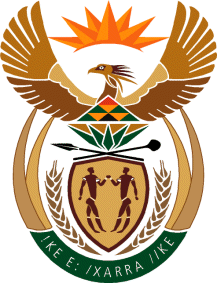 MINISTRY: PUBLIC SERVICE AND ADMINISTRATIONREPUBLIC OF SOUTH AFRICANATIONAL ASSEMBLYQUESTION FOR WRITTEN REPLY DATE:		11 FEBRUARY 2021QUESTION NO.: 	172		Mrs M O Clarke (DA to ask the Minister of Public Service and Administration:(1)	What total (a) number of provincial departments have underperformed in the 2019-20 financial year and (b) amount was paid for performance bonuses to the specified underperforming departments in the specified financial year;(2)	What total (a) number of departments within the national Government have underperformed in the 2019-20 financial year and (b) amount was paid for performance bonuses to the specified underperforming departments in the specified financial year?							NW175EREPLY: For the purpose of responding to this parliamentary question, departments that received a disclaimer or adverse finding from the Auditor-General for the 2019/2020 financial year are regarded as having underperformed.  (a) The North West Department of Human Settlements is the only provincial department that received a disclaimer or adverse finding from the Auditor-General for the 2019/2020 financial year. (b) According to information available on PERSAL no performance bonuses were paid by the department for the 2019/2020 financial year.   (a) None of the national departments received a disclaimer or adverse finding for the 2019/2020 financial year.  (b) According to information available on PERSAL no performance bonuses were paid by departments that are regarded as underperforming.  End 